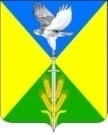 Совет Вольненского сельского поселенияУспенского районаРЕШЕНИЕот 26.01.2017г.					               № 135с. ВольноеО внесении изменений и дополнений в решение Совета Вольненского сельского поселения Успенского района от 15.12.2016г. №130 «О бюджете Вольненского сельского поселенияУспенского района на 2017 год»	Совет Вольненского сельского поселения Успенского района,  р е ш и л:	1.Внести в решение Совета Вольненского сельского поселения Успенского района от 15 декабря 2016г. № 130 «О бюджете Вольненского сельского поселения     Успенского района на 2017 год» (далее – решение)  следующие изменения и дополнения:     1) Пункт 1 решения изложить в новой редакции:	«1. Утвердить основные характеристики бюджета Вольненского сельского поселения Успенского района (далее местный бюджет) на 2016 год:	1) общий объем доходов в сумме 19153,2 тыс. рублей;	2) общий объем расходов в сумме 22796,2 тыс. рублей;	3) верхний предел муниципального внутреннего долга Вольненского сельского поселения Успенского района на 1 января 2018 года в сумме 0,0 тыс. рублей, в том числе верхний предел долга по муниципальным гарантиям в  сумме 0,0 тыс. рублей;	4) дефицит местного бюджета в сумме 3643,0 тыс. рублей.»	2) В Приложении 1 «Перечень и коды главных администраторов доходов местного бюджета, источников финансирования дефицита местного бюджета, закрепляемые за ними виды (подвиды) доходов местного бюджета на 2017 год» пункты:заменить на пункты:исключить пункты:3) Подпункт 3 пункта 8.1 изложить в новой редакции: 	«3) объем бюджетных ассигнований дорожного фонда в сумме 4552,9 тыс. рублей.»	4)  Приложение №5 «Распределение бюджетных ассигнований местного  бюджета по разделам и подразделам классификации расходов бюджета на 2017 год» изложить в новой редакции:	5) Приложение 6 «Ведомственная структура расходов местного бюджета на 2017 год» изложить в новой редакции:	6) Приложение 7 «Источники финансирования дефицита местного бюджета, перечень статей и видов источников финансирования дефицита местного бюджета на 2017 год» изложить в новой редакции: 	7) Приложение 11 «Перечень муниципальных  программ Вольненского сельского поселения, предусмотренных к финансированию из местного бюджета  в 2017 году» изложитьь в новой редакции:	2. Обнародовать настоящее Решение в соответствии с Уставом Вольненского сельского поселения Успенского района. 	3. Настоящее Решение вступает в силу на следующий день после дня его официального обнародования.Глава Вольненского сельского поселения Успенского района                                   				  С. М. Багдасарян992 2 02 02999 10 0000 151Прочие субсидии бюджетам поселений992 2 02 03999 10 0000 151Прочие субвенции бюджетам сельских поселений992 2 02 04999 10 0000 151Прочие межбюджетные трансферты, передаваемые бюджетам сельских поселений992 2 02 29999 10 0000 151Прочие субсидии бюджетам сельских поселений992 2 02 39999 10 0000 151Прочие субвенции бюджетам сельских поселений992 2 02 49999 10 0000 151Прочие межбюджетные трансферты, передаваемые бюджетам сельских поселений9921 14 06013 10 0000 430Доходы от продажи земельных участков, государственная собственность которых не разграничена и которые расположены в границах поселений*9922 07 05000 10 0000 180Прочие безвозмездные поступления в бюджеты поселений *9922 02 03046 10 0000 151Субвенции бюджетам поселения на возмещение гражданам, ведущим личное подсобное хозяйство, сельскохозяйственным потребительским кооперативам, крестьянским (фермерским)  хозяйствам части затрат на уплату процентов по кредитам, полученным в российских  кредитных организациях, и займам, полученным  в сельскохозяйственных кредитных кооперативах в 2005 – 2012 годах на срок до 8 лет*  Субвенции бюджетам поселения на возмещение гражданам, ведущим личное подсобное хозяйство, сельскохозяйственным потребительским кооперативам, крестьянским (фермерским)  хозяйствам части затрат на уплату процентов по кредитам, полученным в российских  кредитных организациях, и займам, полученным  в сельскохозяйственных кредитных кооперативах в 2005 – 2012 годах на срок до 8 лет*  		№ п/пКБКНаименованиеСумма, тыс. руб.Всего расходов22796,2в том числе:1.0100Общегосударственные вопросы7713,60102Функционирование высшего должностного лица субъекта Российской Федерации и органа местного самоуправления701,20104Функционирование Правительства Российской Федерации, высших органов исполнительной власти субъектов Российской Федерации, местных администраций4436,60106Обеспечение деятельности финансовых, налоговых и таможенных органов и органов финансового  (финансово - бюджетного) надзора60,00111Резервные фонды 40,00113Другие общегосударственные вопросы2475,820200Национальная оборона186,00203Мобилизационная и вневойсковая подготовка186,03.0300Национальная безопасность и правоохранительная деятельность75,00309Защита населения и территории от чрезвычайных ситуаций природного и техногенного характера, гражданская оборона2,00310Обеспечение пожарной безопасности1,00314Другие вопросы в области национальной безопасности и правоохранительной деятельности72,04.0400 Национальная экономика4695,50409Дорожное хозяйство (дорожные фонды)4552,90412Другие вопросы  в области национальной экономики142,65.0500Жилищно-коммунальное хозяйство2966,50502Коммунальное хозяйство1674,50503Благоустройство1292,06.0700Образование215,80707Молодежная политика и оздоровление детей215,87.0800Культура и кинематография 6942,80801Культура6942,88.1100Физическая культура и спорт1,01105Другие вопросы в области физической культуры и спорта1,0№ п/пНаименованиеВедомствоРЗПРКЦСРКВРПлвн,тыс. руб.Всего расходов22796,2Совет Вольненского сельского поселения Успенского райолна 99160,0Общегосударственные вопросы9910160,0Обеспечение деятельности финансовых, налоговых и таможенных органов и органов финансового (финансово-бюджетного) надзора991010660,0Составление и рассмотрение проекта бюджета поселения, утверждение и исполнение бюджета поселения, осуществление контроля за его исполнением, составление и утверждение отчета об исполнении бюджета поселения991010656 0 00 0000060,0Осуществление внешнего финансового контроля в сельских поселениях991010656 1 00 0000060,0Расходы на обеспечение функций муниципальных органов991010656 1 00 0019060,0Иные межбюджетные трансферты991010656 1 00 0019054060,01.Администрация Вольненского сельского поселения  Успенского района99222736,2Общегосударственные вопросы992017653,6Функционирование высшего должностного лица субъекта Российской Федерации и муниципального образования9920102701,2Функционирование высшего должностного лица субъекта Российской Федерации и муниципального образования9920102701,2Руководство и управление в сфере установленных функций органов местного самоуправления992010250 0 00 00000701,2Обеспечение деятельности главы муниципального образования Вольненское сельское поселение Успенского района992010250 1 00 00000701,2Расходы на обеспечение функций муниципальных органов992010250 1 00 00190701,2Расходы на выплату персоналу муниципальных органов992010250 1 00 00190120701,2Функционирование Правительства Российской Федерации, высших органов исполнительной власти субъектов Российской федерации, местных администраций99201044436,6Обеспечение деятельности администрации муниципального образования992010452 0 00 000004436,6Обеспечение функционирования администрации 992010452 1 00 000004432,8Расходы на обеспечения функций муниципальных органов992010452 1 00 001904432,8Расходы на выплату персоналу муниципальных органов992010452 1 00 001901203395,6Иные закупки товаров, работ и услуг для обеспечения муниципальных нужд992010452 1 00 00190240917,4Уплата налогов, сборов и иных платежей992010452 1 00 00190850119,8Осуществление отдельных полномочий Российской Федерации и государственных полномочий Краснодарского края992010452 2 00 000003,8Осуществление отдельных государственных полномочий по образованию и организации деятельности административных комиссий992010452 2 00 601903,8Иные закупки товаров, работ и услуг для обеспечения муниципальных нужд992010452 2 00 601902403,8Резервные фонды992011140,0Обеспечение деятельности администрации  муниципальго образования992011152 0 00 0000040,0Фтинансовое обеспечение непредвиденных расходов992011152 3 00 0000040,0Резервный фонд администрации муниципального образования992011152 3 00 1049040,0Резервные средства992011152 3 00 1049087040,0Другие общегосударственные вопросы99201132475,8Обеспечение деятельности администрации муниципального образования992011352 0 00 000002475,8Обеспечение деятельности муниципальных учреждений992011352 5 00 000002162,1Расходы на обеспечение деятельности (оказание услуг) муниципальных учреждений992011352 5 00 005902162,1Расходы на выплату персоналу казенных учреждений992011352 5 00 005901102035,0Иные закупки товаров, работ и услуг для обеспечения муниципальных нужд992011352 5 00 00590240116,3Уплата налогов, сборов и иных платежей992011352 5 00 0059085010,8Реализация иных функций, связанных с муниципальным управлением992011352 6 00 0000048,0Информационное освещение деятельности органов местного самоуправления992011352 6 01 0000040,0Иные расходы муниципального образования992011352 6 01 0000140,0Иные закупки товаров, работ и услуг для обеспечения муниципальных нужд992011352 6 01 0000124040,0Управление государственным и муниципальным имуществом, связанное с оценкой недвижимости, признинием прав и регулированием отношений по государственной муиципальной собственности992011352 6 02 000008,0Иные расходы муниципального образования992011352 6 02 000018,0Иные закупки товаров, работ и услуг для обеспечения муниципальных нужд992011352 6 02 000012408,0Прочие расходы муниципального образования 992011352 7 00 00000265,7Формирование и размещение муниципального заказа для муниципальных нужд992011352 7 01 00000245,7Расходы на обеспечение деятельности (оказание услуг) муниципальных учреждений992011352 7 01 00590245,7Иные межбюджетные трансферты992011352 7 01 00590540245,7Муниципальная программа по реализации развития территориального общественного самоуправления  в Вольненского сельского поселения Успенского района на 2017 год992011352 7 03 0000020,0Реализация мероприятий программы992011352 7 03 0000520,0Иные закупки товаров, работ и услуг для обеспечения муниципальных нужд992011352 7 03 0000524020,02.Национальная оборона99202186,0Мобилизационная и вневойсковая подготовка9920203186,0Обеспечение деятельности администрации муниципального образования 992020352 0 00 00000186,0Осуществление отдельных полномочий Российской Федерации и государственных полномочий Краснодарского края992020352 2 00 00000186,0Осуществление первичного воинского учета на территориях, где отсутствуют военные комиссары992020352 2 00 51180186,0Расходы на выплату персоналу муниципальных органов992020352 2 00 51180120184,7Иные закупки товаров, работ и услуг для обеспечения муниципальных нужд992020352 2 00 511802401,33.Национальная безопасность и правоохранительная  деятельность9920375,03.Национальная безопасность и правоохранительная  деятельность9920375,0Защита населения и территории от чрезвычайных ситуаций природного и техногенного характера, гражданская оборона99203092,0Иные вопросы местного значения992030969 0 00 000002,0Участие в предупреждении и ликвидации последствий чрезвычайных ситуаций в границах поселения992030969 7 00 000001,0Участие в предупреждении и ликвидации последствий чрезвычайных ситуаций в границах поселения992030969 7 00 000001,0Мероприятия по предупреждению и ликвидации чрезвычайных ситуаций, стихийных бедствий и их последствий, выполняемые в рамках специальных решений992030969 7 00 105401,0Мероприятия по предупреждению и ликвидации чрезвычайных ситуаций, стихийных бедствий и их последствий, выполняемые в рамках специальных решений992030969 7 00 105401,0Иные закупки товаров, работ и услуг для обеспечения муниципальных нужд992030969 7 00 105402401,0Иные закупки товаров, работ и услуг для обеспечения муниципальных нужд992030969 7 00 105402401,0Организация и осуществление мероприятий по территориальной обороне и гражданской обороне, защите населения и территории поселения от чрезвычайных ситуаций природного и техногенного характера992030969 Е 00 000001,0Подготовка населения и организаций к действиям в чрезвычайных ситуациях в мирное и военное время992030969 Е 00 105501,0Иные закупки товаров, работ и услуг для обеспечения муниципальных нужд992030969 Е 00 105502401,0Обеспечение пожарной безопасности99203101,0Обеспечение первичных мер пожарной безопасности в границах населенных пунктов поселения992031059 0 00 000001,0Мероприятия по пожарной безопасности992031059 0 00 102801,0Иные закупки товаров, работ и услуг для обеспечения муниципальных нужд992031059 0 00 102802401,0Другие вопросы в области национальной безопасности и правоохранительной деятельности992031472,0Оказание поддержки гражданам и их объединениям, учавствующим в охране общественного порядка, создание условий для деятельности народных дружин992031468 0 00 0000072,0Муниципальная программа "Укрепление правопорядка и усиление борьбы с преступностью на территории Вольненского сельского поселения Успенского района на 2017 год"992031468 1 00 0000072,0Компенсационные выплаты руководителю комиссии по охране правопорядка и  членам комиссии по охране правопорядка 992031468 1 01 0000072,0Реализация мероприятий программы992031468 1 01 0000572,0Иные закупки товаров, работ и услуг для обеспечения муниципальных нужд992031468 1 01 0000524072,04.Национальная экономика992044695,5Дорожное хозяйство99204094552,9Развитие дорожного хозяйства992040953 0 00 000004552,9Строительство, реконструкция, капитальный ремонт, ремонт и содержание автомобильных дорог общего пользования местного значения992040953 2 00 000004552,9Капитальный ремонт и ремонт автомобильных дорог местного значения, включая проектно-изыскательские работы992040953 2 00 154304552,9Иные закупки товаров, работ и услуг для обеспечения муниципальных нужд992040953 2 00 154302404552,9Другие вопросы в области национальной экономики9920412142,6Обеспечение деятельности администраци муниципального образования992041252 0 00 00000133,6Прочие расходы муниципального образования 992041252 7 00 00000133,6Осуществление строительных работ на территории населенных пунктов992041252 7 02 00000133,6Расходы на обеспечение деятельности (оказание услуг) муниципальных учреждений992041252 7 02 00590133,6Иные межбюджетные трансферты992041252 7 02 00590540133,6Содействие в развитии сельскохозяйственного производства, создание условий для развития малого и среднего предпринимательства992041266 0 00 000009,0Развитие субъектов малого и среднего предпринимательства в Вольненском сельском поселении Успенского района 992041266 1 00 000009,0Муниципальная программа развития субъектов малого и среднего предпринимательствав Вольненском сельском поселении Успенского района  на 2017 год992041266 1 01 000009,0Реализация мероприятий программы992041266 1 01 000059,0Иные закупки товаров, работ и услуг для обеспечения муниципальных нужд992041266 1 01 000052409,05.Жилищно-коммунальное хозяйство992052966,5Коммунальное хозяйство99205021674,5Иные вопросы местного значения992050269 0 00 000001674,5Организация в границах поселения электро-, тепло-, газо- и водоснабжения населения, водоотведения, снабжения населения топливом в пределах полномочий, установленных законодательством Российской Федерации992050269 1 00 000001674,5Муниципальная  программа «Газификация Вольненского сельского поселения Успенского района» на 2016 год992050269 1 03 00000468,3Реализация мероприятий программы992050269 1 03 00005468,3Иные закупки товаров, работ и услуг для обеспечения муниципальных нужд992050269 1 03 00005240468,3Муниципальная  программа «Развитие водоснабжения Вольненского сельского поселения Успенского района» на 2016 год992050269 1 04 000001000,0Реализация мероприятий программы992050269 1 04 000051000,0Иные закупки товаров, работ и услуг для обеспечения муниципальных нужд992050269 1 04 000052401000,0Муниципальная  программа антикризисных мер в жилищно – коммунальном хозяйстве Вольненского сельского поселения Успенского района на 2017 год992050269 1 07 00000206,2Реализация мероприятий программы992050269 1 07 00005206,2Иные закупки товаров, работ и услуг для обеспечения муниципальных нужд992050269 1 07 000052406,2Иные межбюджетные трансферты992050269 1 07 00005540200,0Благоустройство99205031292,0Утверждение правил благоустройства территории поселения, устанавливающих в том числе требования по содержанию зданий (включая жилые дома), сооружений и земельных участков, на которых они расположены, к внешнему виду фасадов и ограждений соответствующих зданий и сооружений, перечень работ по благоустройству и периодичность их выполнения; установление порядка участия собственников зданий (помещений в них) и сооружений в благоустройстве прилегающих территорий; организация благоустройства территории поселения (включая освещение улиц, озеленение территории, установку указателей с наименованиями улиц и номерами домов, размещение и содержание малых архитектурных форм)992050364 0 00 000001292,0Освещение улиц992050364 1 00 000001083,2Уличное освещение992050364 1 01 000001000,0Решение вопросов местного значения992050364 1 01 000021000,0Иные закупки товаров, работ и услуг для обеспечения муниципальных нужд992050364 1 01 000022401000,0Развитие и реконструкция (ремонт) систем наружного освещения населенных пунктов992050364 1 02 0000083,2Решение вопросов местного значения992050364 1 02 0000283,2Иные закупки товаров, работ и услуг для обеспечения муниципальных нужд992050364 1 02 0000224083,2Прочие мероприятия по благоустройству сельских поселений992050364 5 00 00000142,8Решение вопросов местного значения992050364 5 00 00002142,8Иные закупки товаров, работ и услуг для обеспечения муниципальных нужд992050364 5 00 00002240142,8Иные вопросы местного значения992050369 0 00 0000066,0Организация сбора и вывоза бытовых отходов и мусора992050369 В 00 0000066,0Решение иных вопросов местного значения992050369 В 00 0000366,0Иные закупки товаров, работ и услуг для обеспечения муниципальных нужд992050369 В 00 0000324066,06.Образование99207218,5Молодежная политика и оздоровление детей9920707218,8Организация и осуществление мероприятий по работе с детьми и молодежью в поселении992070767 0 00 00000215,8Муниципальная программа  «Молодёжь Вольненского сельского поселения Успенского района» на 2017 год992070767 1 00 00000215,8Реализация мероприятий программы992070767 1 00 00005215,8Иные закупки товаров, работ и услуг для обеспечения муниципальных нужд992070767 1 00 00005240156,3Субсидии бюджетным учреждениям992070767 1 00 0000561059,57.Культура и кинематография 992086942,8Культура99208016942,8Создание условий для организации досуга и обеспечения жителей поселения услугами организаций культуры992080161 0 00 000006942,8Совершенствование деятельности учреждений культуры по предоставлению муниципальных услуг992080161 1 00 000003558,6Дома культуры992080161 1 01 000002406,8Расходы на обеспечение деятельности (оказание услуг) государственных учреждений992080161 1 01 005902406,8Субсидии бюджетным учреждениям992080161 1 01 005906102406,8Библиотеки992080161 1 02 000001151,8Расходы на обеспечение деятельности (оказание услуг) государственных учреждений992080161 1 02 005901151,8Субсидии бюджетным учреждениям992080161 1 02 005906101151,8Муниципальная программа «Развитие культуры в  Вольненском сельском поселении Успенского района» на 2017 год992080161 2 00 000003316,2Обеспечеие поэтапного повышения уровня средней заработной платы работников муниципальных учреждений культуры, искусства и кинематографии992080161 2 01 000002683,4Поэтапное повышение уровня средней заработной платы работников муниципальных учреждений в сфере культуры до средней заработной платы по Краснодарскому краю992080161 2 01 601201620,8Субсидии бюджетным учреждениям992080161 2 01 601206101620,8Поэтапное повышение уровня средней заработной платы работников муниципальных учреждений в сфере культуры до средней заработной платы по Краснодарскому краю992080161 2 01 S01201062,6Субсидии бюджетным учреждениям992080161 2 01 S01206101062,6Осуществление ежемесячных денежных выплат стимулирующего характера работникам муниципальных учреждений культуры, искусства и кинематографии, имеющих право на их получение992080161 2 02 00000632,8Поэтапное повышение уровня средней заработной платы работников муниципальных учреждений в сфере культуры до средней заработной платы по Краснодарскому краю992080161 2 02 60120364,0Субсидии бюджетным учреждениям992080161 2 02 60120610364,0Поэтапное повышение уровня средней заработной платы работников муниципальных учреждений в сфере культуры до средней заработной платы по Краснодарскому краю992080161 2 02 S0120268,8Субсидии бюджетным учреждениям992080161 2 02 S0120610268,8Трудоустройство незанятого населения992080161 5 00 0000068,0Реализация мероприятий программы992080161 5 00 0000568,0Субсидии бюджетным учреждениям992080161 5 00 0000561068,08.Физическая культура и спорт992111,0Другие вопросы в области физической культуры и спорта99211051,0Обеспечение условий для развития на территории поселения физической культуры, школьного спорта и массового спорта, организация проведения официальных физкультурно-оздоровительных и спортивных мероприятий поселения992110562 0 00 000001,0Организация проведения спортивных мероприятий992110562 1 00 000001,0Решение вопросов местного значения992110562 1 00 000021,0Иные закупки товаров, работ и услуг для обеспечения муниципальных нужд992110562 1 00 000022401,0«Код бюджетной классификацииНаименование групп, подгрупп, статей, подстатей, элементов, программ, кодов экономической классификации источников внутреннего финансирования дефицита бюджетаСумма, тыс.руб.123992  01 00 00 00 00 0000 000Источники финансирования  дефицита бюджетов – всего 3643,0992 01 05 00 00 00 0000 000Изменение остатков средств на счетах по учету средств бюджета3643,0992 01 05 02 00 00 0000 500Увеличение прочих остатков средств бюджетов -19153,2992 01 05 02 01 10 0000 510Увеличение прочих остатков денежных средств бюджетов поселений-19153,2992 01 05 02 00 00 0000 600Уменьшение прочих остатков денежных средств бюджетов22796,2992 01 05 02 01 10 0000 610Уменьшение прочих остатков денежных средств  бюджетов поселений22796,2»«Код бюджетной классификацииНаименование программыСумма (тыс. рублей)«Код бюджетной классификацииНаименование программыСумма (тыс. рублей)«Код бюджетной классификацииНаименование программыСумма (тыс. рублей)123Муниципальные  программы поселения – всего 5375,568 1 01 00005Муниципальная  программа «Укрепление правопорядка и усиление борьбы с преступностью на территории Вольненского сельского поселения Успенского района» на 2017 год72,0  66 1 01 00005Муниципальная программа развития субъектов малого и среднего предпринимательства в Вольненском сельском поселении Успенского района на 2017год9,067 1 00 00005Муниципальная программа  «Молодёжь Вольненского сельского поселения Успенского района» на 2017 год215,869 1 03 00005Муниципальная  программа «Газификация Вольненского сельского поселения Успенского района» на 2017 год468,369 1 04 00005Муниципальная  программа «Развитие водоснабжения Вольненского сельского поселения Успенского района» на 2017 год1000,069 1 07 00005Муниципальная  программа антикризисных мер в жилищно – коммунальном хозяйстве Вольненского сельского поселения Успенского района на 2017 год206,252 7 03 00005Муниципальная программа по реализации развития территориального общественного самоуправления  в Вольненского сельского поселения Успенского района на 2017 год20,061 2 01 S012061 2 01 6012061 2 02 S012061 2 02 60120Муниципальная программа «Развитие культуры в  Вольненском сельском поселении Успенского района» на 2017 год3316,261 5 00 00005Муниципальная программа «Развитие культуры в  Вольненском сельском поселении Успенского района» на 2017 год68,0